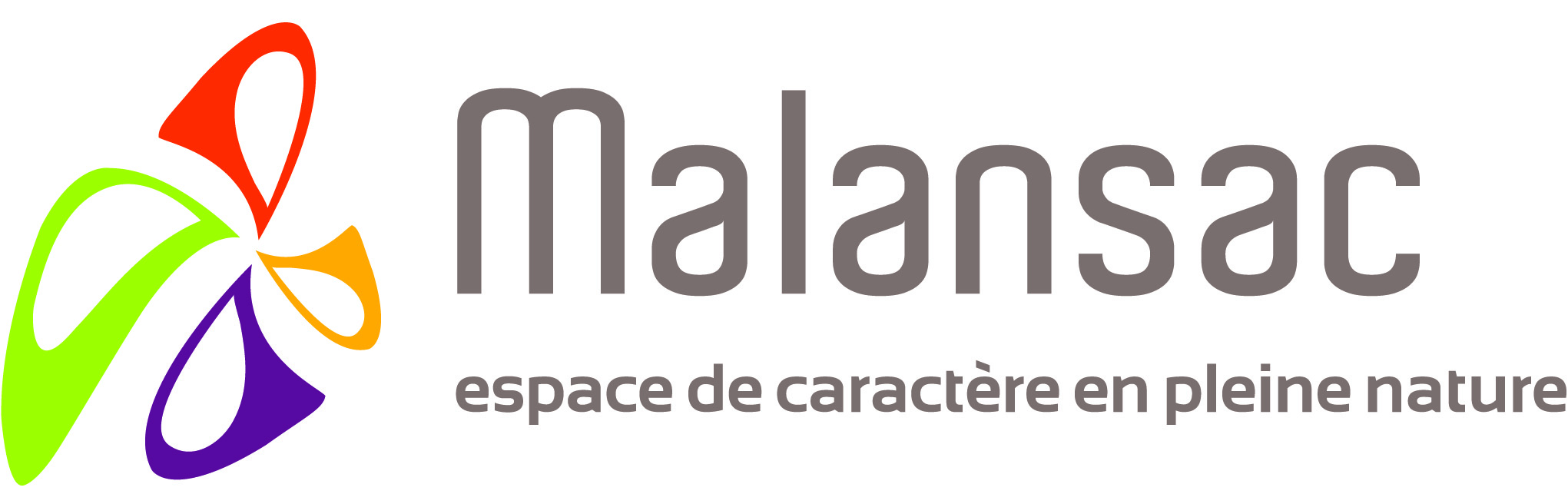 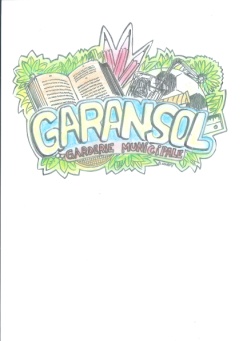 4, rue du puits de bas										Garderie : 02 97 66 17 1656220 MALANSAC											garansol.canalblog.com  Mairie : 02 97 66 21 14									                 	garansol@orange.frTARIFS GARDERIE Au 1er JANVIER 20151ère demi-heure soir 1,73 € (goûter compris)Dernière demi-heure le matin : 1,22 €Demi-heure sup’ : 0,71 €Petit déjeuner : 0,41 €Goûter : 0,51 €